Положение о членстве в МДОО НОРС-РУтверждено решением Конференции НОРС-Р 1 октября 2017г.Членство в МДОО НОРС-Р определяется пунктом 4 действующего Устава НОРС-Р.Регистрация членов НОРС-Р осуществляется в скаутских объединениях, принятых в НОРС-Р и региональных организациях – учредителях НОРС-Р. Для регистрации несовершеннолетних членов от 8 лет необходимо письменное заявление родителей или опекунов с указанием паспортных данных родителя, адреса места жительства, контактного телефона. Указывается название объединения, руководитель, дается разрешение на обработку и хранение персональных данных. Заявление пишется в НОРС-Р на имя руководителя группы, зарегистрированного в НОРС-Р. Прием в группу осуществляется согласно традициям и требованиям группы.Для вступления в НОРС-Р скаутское объединение предоставляет в Совет НОРС-Р:Заявление о вступлении в НОРС-Р, принятом на общественном собрании группы.Протокол заседания органа управления ССО с решением о вступлении в НОРС-Р (3 подписи) и выбранном руководителе ССО.Анкета о деятельности группы, её руководстве, численности и возрастном составе.Письмо органа местного самоуправления или руководства учреждения (организации), где базируется группа, о поддержке членства в НОРС-Р (или о поддержке деятельности группы).Автобиография руководителя.Справка о несудимости руководителя Рекомендация, данная двумя лицами:- действующими руководителями сертифицированных скаутских объединений НОРС-Р  на основании участия в совместных проектах, других формах деятельности, когда уровень взаимодействия позволяет оценить качество и реальность деятельности ССО, - или скаутмастерами НОРС-Р – на основании итогов инспекции в течение прошедшего года.В случае отсутствия рекомендаций, Совет НОРС-Р определяет скаутскому объединению кандидатский срок для сбора рекомендаций. По истечению срока Совет НОРС-Р отказывает в приеме и выдаче сертификата и доводит до Конференции вопрос о рассмотрении членства данной группы.Прием скаутских объединений в НОРС-Р в соответствии с Уставом осуществляет Совет НОРС-Р.6. Скаутское объединение – Кандидат, обязано вести работу по получению сертификата объединения, уплачивать взносы, выполнять решения Конференций, Совета. Кандидат имеет право принимать участие в деятельности НОРС-Р, голосовать на Конференции при рейтинговом голосовании (вопросы вне исключительной компетенции Конференции по Уставу).7. В случае изменений в деятельности группы, в данных, представленных на регистрацию, в Совет НОРС-Р подается заявление с перечислением регистрационных изменений в течение 10 суток (электронно или письменно). 8. Сертификат групп НОРС-Р8.1. Сертификат скаутского объединения НОРС-Р является подтверждением факта регистрации и действующего членства группы в межрегиональной детской общественной неполитической организации «НОРС-Р», дает право участия в программах НОРС-Р и может рассматриваться как рекомендация от НОРС-Р для участия группы в скаутских программах других организаций.Сертификат, в случае предоставления всех документов раздела 4 настоящего положения, выдается Советом НОРС-Р сроком на четыре года.Новый сертификат группа получает раз в четыре года после прохождения перерегистрации и уплаты взносов.Для получения нового сертификата необходимо предоставить – А. протокол общественного собрания группы с решением о перерегистрации группы в МДОО НОРС-Р, выборов (перевыборов) руководителя группы. Б. Анкета о деятельности группы.В. В случае перевыборов руководителя – справку о его несудимости и рекомендации согласно пункту 3.7.Сертификат может быть отозван Советом только в связи с прекращением деятельности ССО в рамках НОРС-Р. Офис НОРС-Р отвечает за выпуск и отправку сертификатов группам по адресам, предоставленным ССО при регистрации (перерегистрации). Для подтверждения сертификации и получения нового сертификата Совет НОРС-Р может направить инспекцию в группу, согласовав с ней сроки и место проведения сертификации. В случае отказа в приеме инспекции, а также в согласовании сроков ее проведения, членство в НОРС-Р по решению Совета приостанавливается до Конференции.Решение Совета о приёме в организацию, перерегистрации может быть пересмотрено Конференцией НОРС-Р.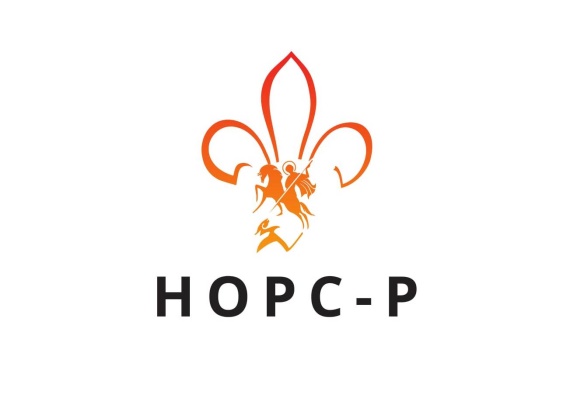 Межрегиональная детская	 общественная неполитическая организация разведчиков-скаутов«НОРС-Р»185033, Республика Карелия,  г. Петрозаводск, пр-т А. Невского, д. 69тел. +7 (8142) 53-05-83, +7 (921) 457-68-45e-mail: nors-r@mail.ru http://nors-r.ru